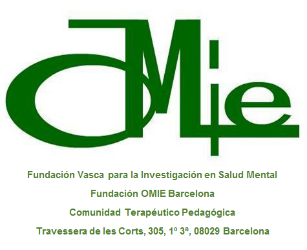 BOLETÍN INSCRIPCIÓN - DIÁLOGOS GRUPOANALÍTICOS 		 CURSO 2022-23PRECIO DE INSCRIPCIÓN: 125 EUROS (100 EUROS SI OS INSCRIBÍS DOS O MÁS PERSONAS DE UNA MISMA INSTITUCIÓN).FORMA DE PAGO:TRANSFERENCIABanc Sabadell-cam: ES50 0081 0171 4600 01462351 / BSAB ESBBPARA LA FORMALIZACIÓN DE LA INSCRIPCIÓN ENVIAR FORMULARIO MÁS COPIA DEL JUSTIFICANTE DE PAGO AL CORREO ELECTRÓNICO: omiegruposbcn@gmail.comAPELLIDOSNOMBRE:EDAD:D.N.I.:DIRECCIÓN:TELÉFONO DE CONTACTO:EMAIL:TÍTULO UNIVERSITARIO:EXPERIENCIA PROFESIONAL:CENTRO ACTUAL DE TRABAJO: